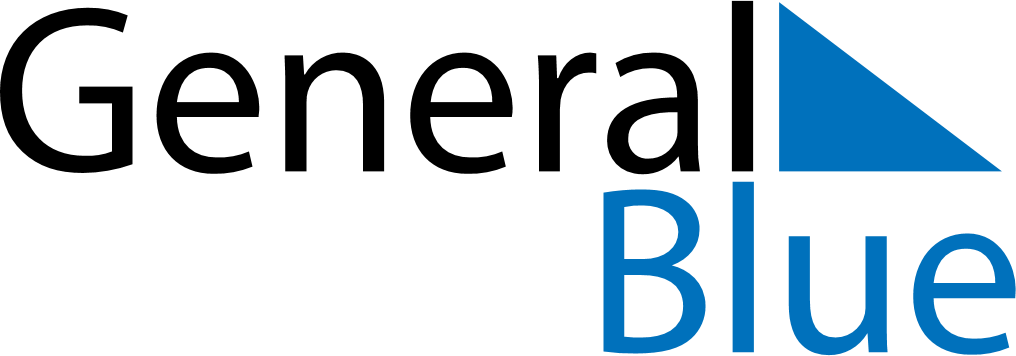 May 2024May 2024May 2024May 2024South KoreaSouth KoreaSouth KoreaMondayTuesdayWednesdayThursdayFridaySaturdaySaturdaySunday123445Children’s Day6789101111121314151617181819Buddha’s Birthday20212223242525262728293031